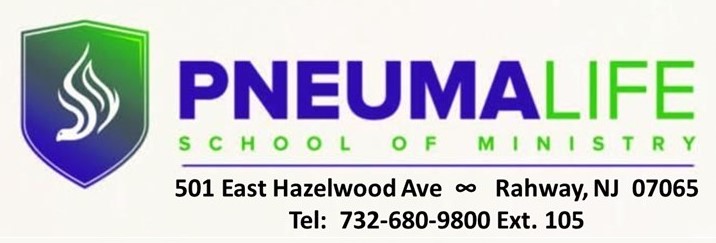 REGISTRATION FORM(Please populate all boxes and return via email to pneumalifeschool@yahoo.com)LAST NAME						       FIRST NAME    EMAIL ADDRESS  									   PHONE #ACADEMIC PROGRAM  Please place an “X” next to desired course.   Fees should be paid before first night of instruction.  ____________________________________                                           AMOUNT PAID Student Signature                      / DateTo make a payment, please cut and paste the link below and enter the amount of payment:  https://checkout.square.site/pay/1bd1299a116e4846b0a335dab35f4d54For Office Use OnlyTOTAL AMOUNT DUE:  $ ____________________SELECT COURSECOURSE NAMECOURSE #DAYTUITION FEEREG FEEBOOK FEETOTAL COSTCRISIS INTERVENTIONDPRM 405$375.$25.$70. $470.**NEW TESTAMENT SURVEYDBIB 120$375.$25.$110.$510.**HEBREW PROPHETSDBIB 424$375.$25.$60.$460.**MINISTERING TO YOUTHDPRM 454$375.$25.$70.$470.**HOLY SPIRIT IN THE NOWDTHE 101$375.$25.$75.$475.**SIGNS AND WONDERS II(Patterns of Divine Healing)DTHE 400$375.$25.$95.$495.**MINISTRY PRACTICUMDPRM 320$125.$25.ANATOMY OF EVILCONT EDM$125.$25.$150.DATEAMT PAIDBALANCE